Гра «Прощення»Мета: ознайомити учнів з притчами про прощення, розширити світогляд, уміння протистояти злу, розвивати ідею самопізнання, збагачувати словниковий запас. Виховувати почуття милосердя, терпимості, бажання бути добрими.Обладнання: 15 карток, кожна картка має по два тексти.Хід гриПеремішати всі картки.Розділити клас на три команди, кожна отримує по 5 карток.Завдання учнів – якомога швидше правильно побудувати речення. Для цього необхідно використовувати з кожного тексту по слову. Завжди починаючи з першого тексту, а потім продовжувати за ланцюжком.Коли всі команди будуть готові, кожен учень по черзі зачитує речення.Перемагає та команда, яка швидко і правильно виконає завдання.Додатки для вчителя:Гріх перших людей, Адама та Єви спричинив покарання: вигнання з Раю; позбавлення близькості до Бога; підпадіння під владу сатани; проникнення гріха і зла у життя; хвороби; смерть.	Покарання Боже не було невідворотним: перш ніж вигнати Адама та Еву з Раю, Господь намагався призвати їх до визнання гріха, і покарання б не було, якби вони розкаялися.	Людина, що відвертається від Бога, віддає себе у володіння дияволові. Таким чином не Бог карає людину, а вона сама позбавляє себе Божого Захисту від сил темряви.	Якщо хтось скривдив тебе, треба спершу з’ясувати це між собою, без свідків, щоб не розголошувати і не втягувати інших (простити, якщо розкається). Якщо кривдник не признає своєї вини, взяти одного чи двох свідків (простити, якщо розкається).	Якщо розкаяння тим не менш не відбулося, звернутися за допомогою до церкви та простити, якщо розкається. Якщо кривдник уперто не кається, розірвати з ним стосунки (але мова не йде про ненависть, злобу чи помсту).	На питання апостола Петра, - «скільки разів прощати братові моєму, який згрішив проти мене, чи до 7 –ми разів?» - Господь відповів «до 7-ми разів по 70», що означає безкінечно, завжди.	Притча про немилосердного боржника: Так само і Отець Небесний не простить нам гріхів наших, якщо ми не будемо прощати божникам нашим. Людина хоче, щоб їй простили все, а сама не прощає нічого.	Притча про немилосердного боржника: Господь Бог з милості Своєї готовий простити навіть смертний гріх, якщо людина благає про прощення. Тільки той, хто вміє прощати, заслуговує на прощення і виправдання.	Притча про блудного сина: і немає більшої радості для Батька (Бога), аніж знайти втрачене загибле дитя, тобто бачити розкаяне людство, що прямує назад до Бога. Любов Божа – батьківська, всепрощаюча.	Блудницю приводять до Христа: усі люди є блудними синами та дочками, бо покинули свого Небесного Отця. Судити треба себе, а не інших. Кидати каміння в когось – означає засуджувати.Блудницю приводять до Христа: Господь хоче не засудження, а виправдання людини, тому прощає грішницю, що кається. Засуджувати – судити – чинити суд може Той, в Кому нема гріха (тобто Господь).Прощення Христом зради: Два апостоли зреклися Христа – Петро та Іуда. Різниця між Іудою і Петром одна – Петро любив Учителя, а Іуда – ні. Тому Петро коли зрадив потім гірко каявся, тому Господь пробачив.Прощення тих, хто розпинав Христа: Христос прощає Своїх кривдників, які не знають каяття (навіть фарисеїв), щоб прощенням спонукати до каяття навіть безнадійно загиблі душі.Прощення тих, хто розпинав Христа: Сам Христос молився за тих, хто розпинає Його на хресті: «Прости їм, Боже, бо не відають, що чинять!». Заклик Христа не тільки прощати, але й любити ворогів.Прощення тих, хто розпинав Христа: Ісус Христос закликає нас бути такими великодушними, як і Він, - любити і прощати не тільки тих, хто любить і прощає нас, а й тих, хто є нашими кривдниками.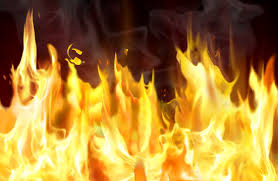 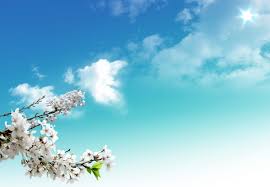 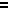 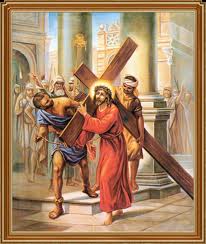 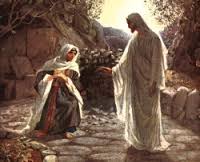 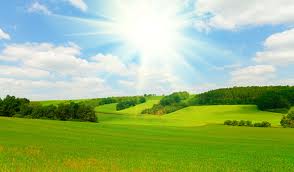 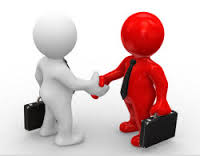 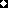 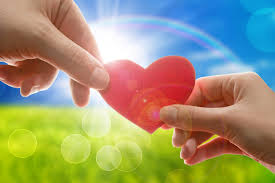 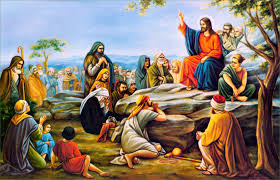 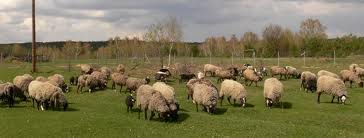 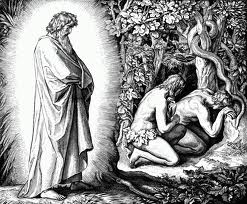 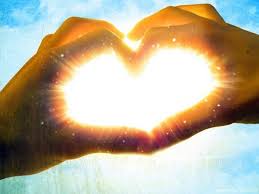 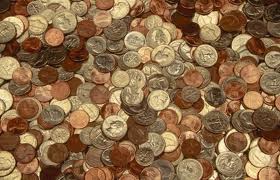 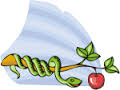 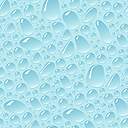 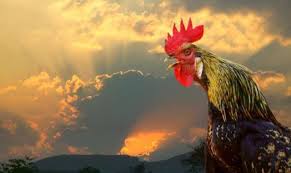 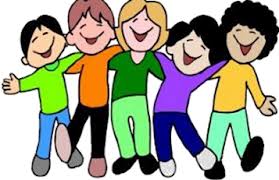 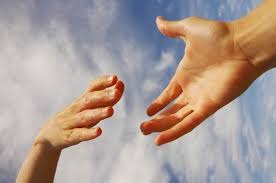 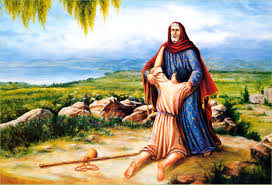 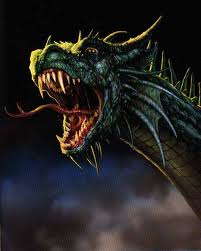 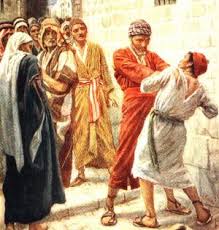 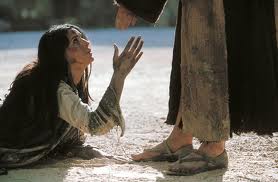 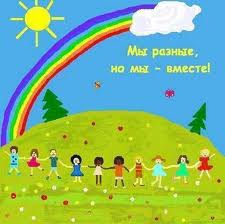 